Tajina zgodba o ljubezni med hčerko in očetom po pravljici Modra raca.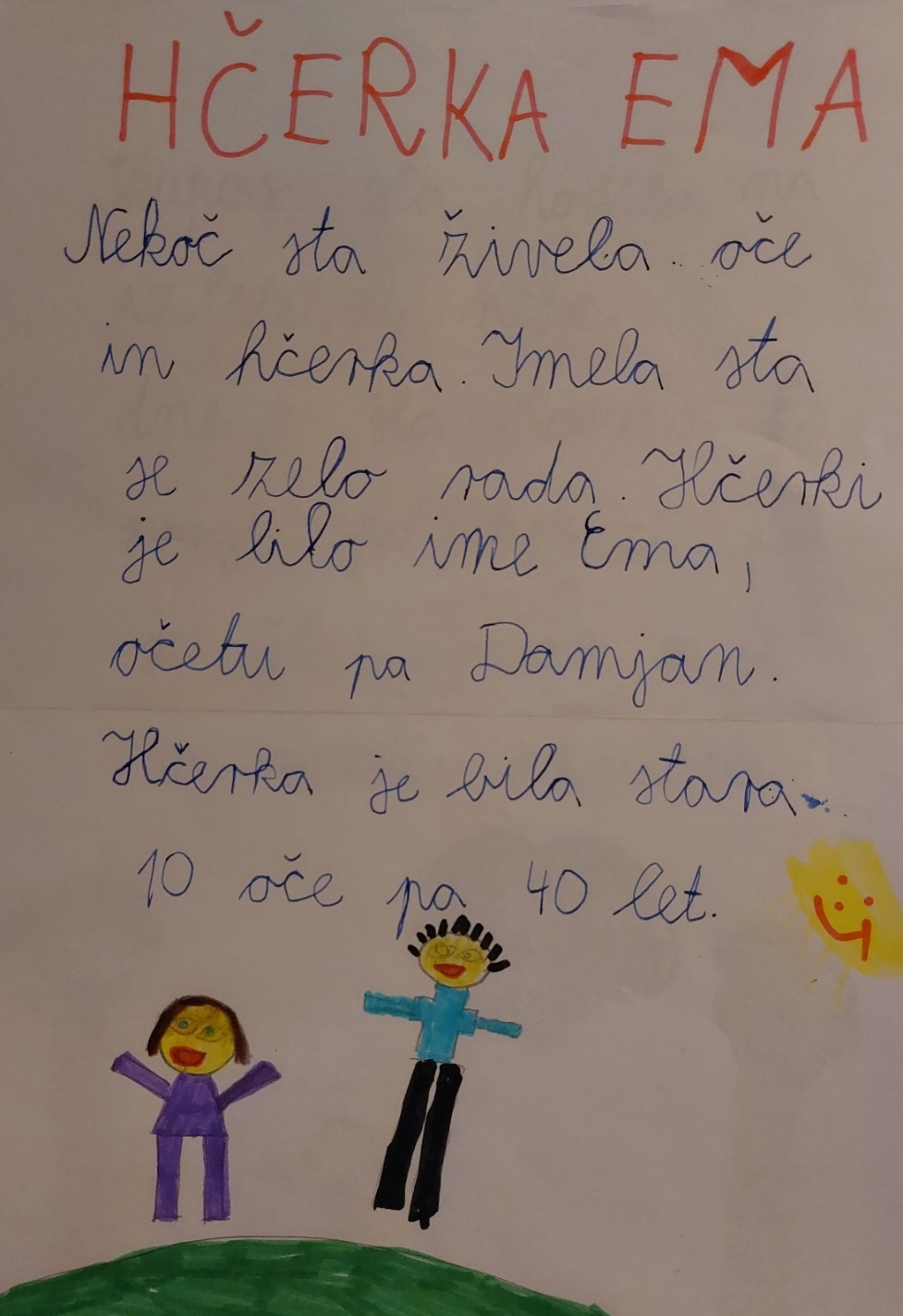 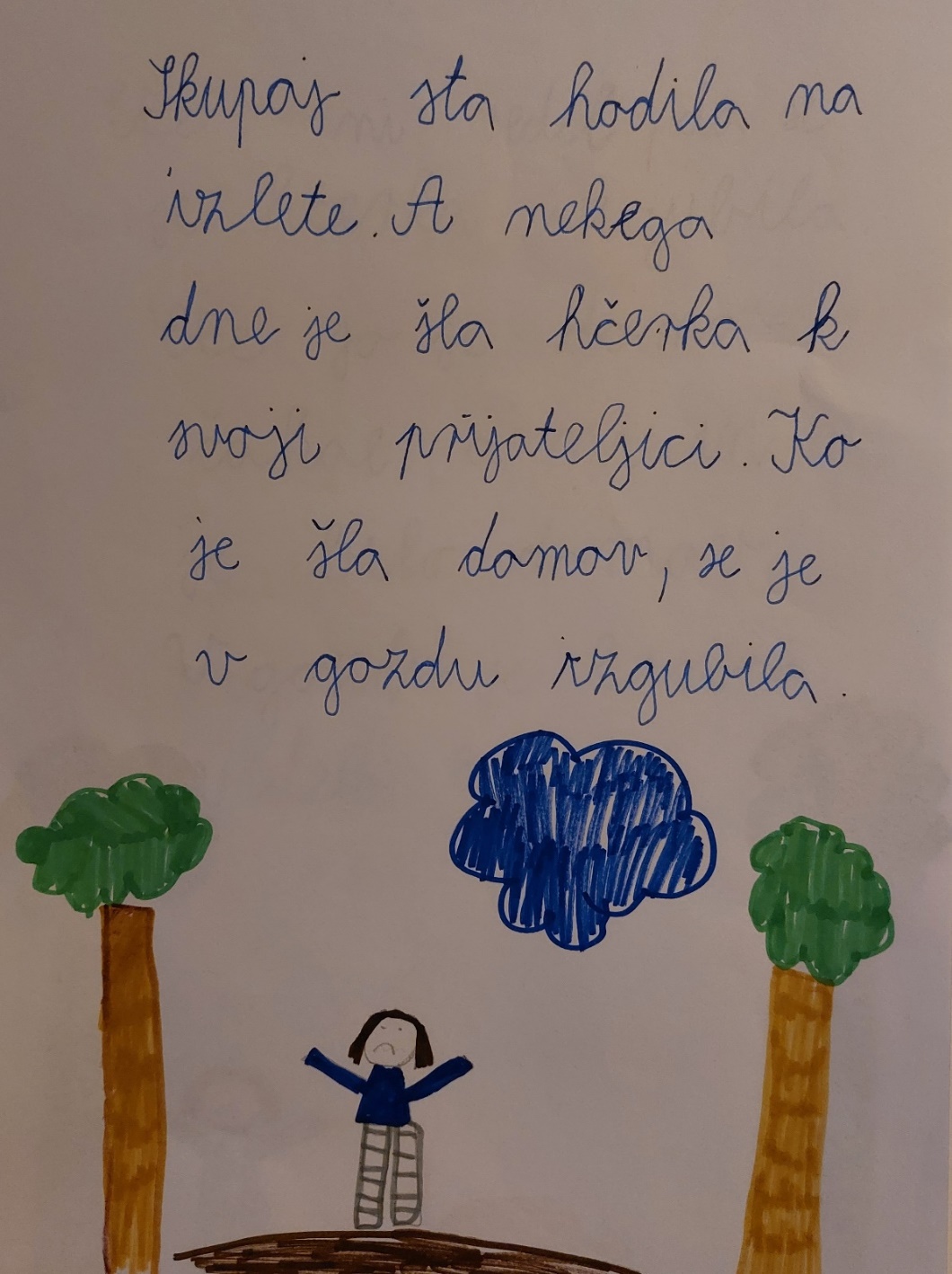 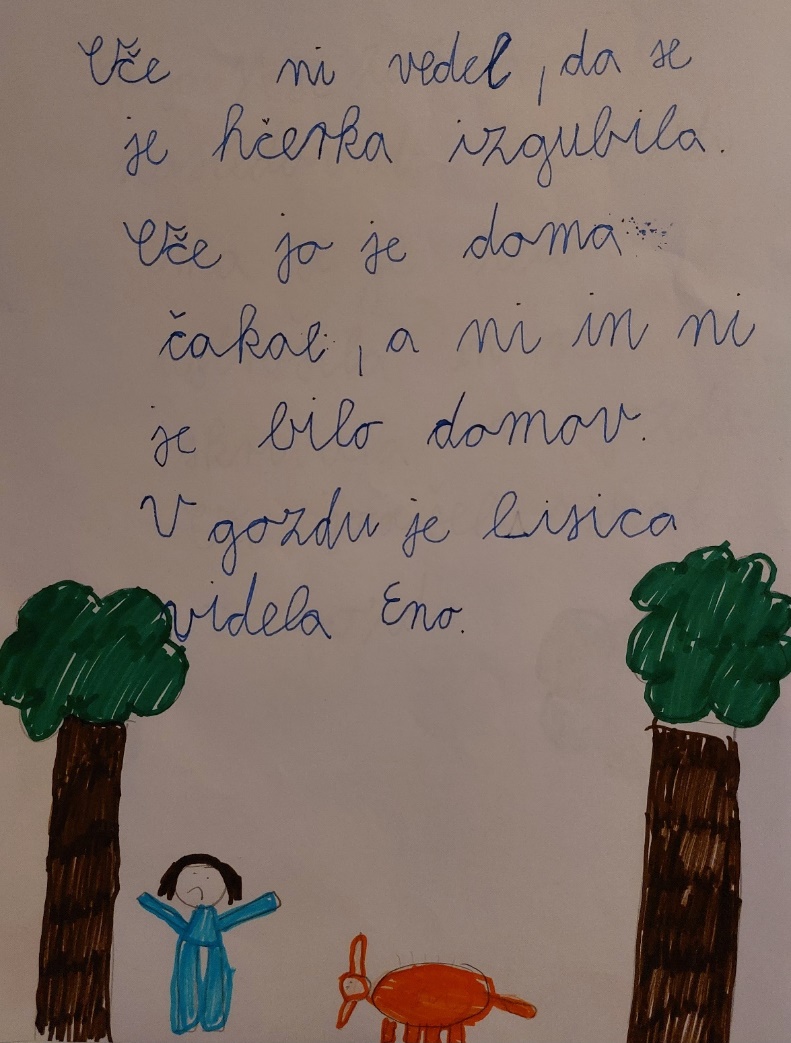 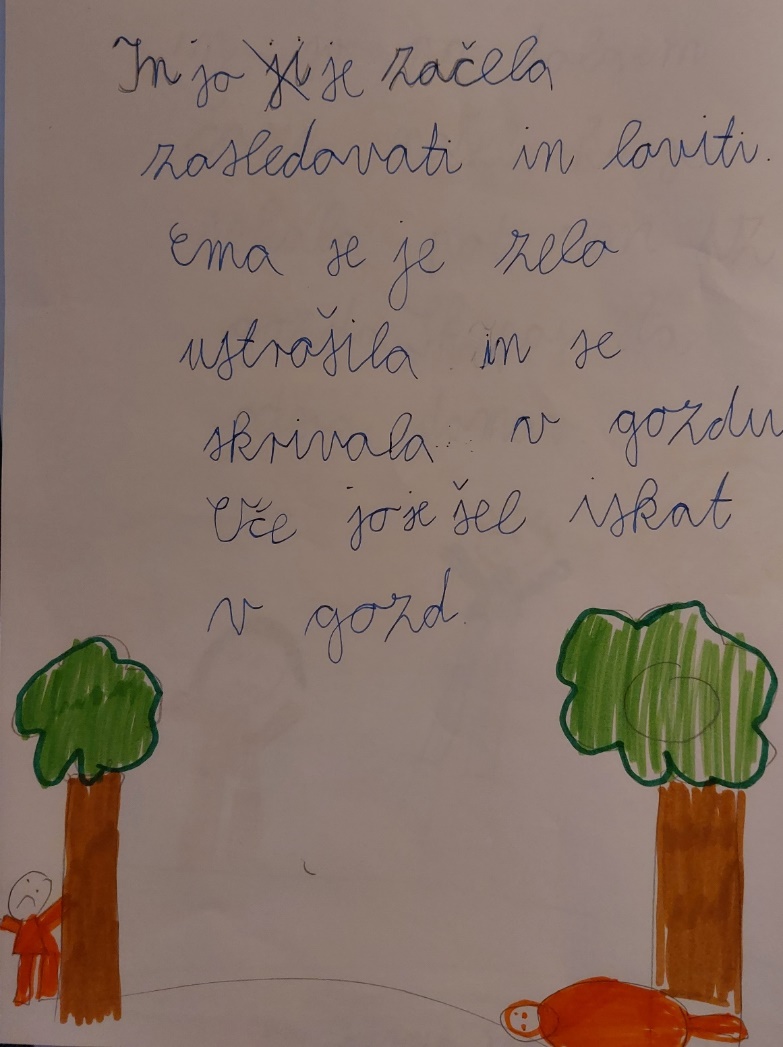 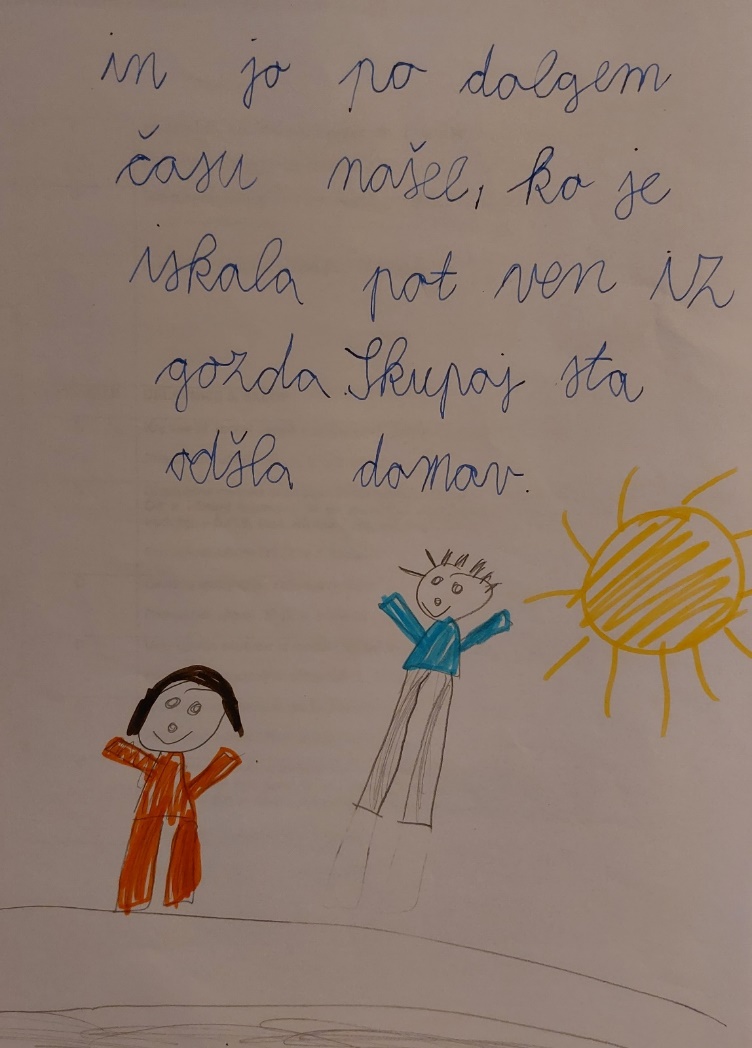 